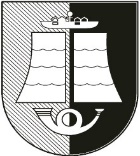 ŠILUTĖS RAJONO savivaldybėsadministracijos direktoriusĮSAKYMASDėl Šilutės rajono savivaldybės teritorijos bendrojo plano dalies (Šilutės miesto) koregavimo darbų programos patvirtinimo2020 m. birželio    d. Nr. A1-ŠilutėVadovaudamasis Lietuvos Respublikos vietos savivaldos įstatymo 29 straipsnio 8 dalies 2 punktu, Lietuvos Respublikos teritorijų planavimo įstatymo 25 straipsnio 2 dalimi, Lietuvos Respublikos aplinkos ministro 2014-01-02 įsakymu Nr. D1-8 „Dėl Kompleksinio teritorijų planavimo dokumentų rengimo taisyklių“, patvirtintų Kompleksinio teritorijų planavimo dokumentų rengimo taisyklių 228 ir 232 punktais,t v i r t i n u  Šilutės rajono savivaldybės teritorijos bendrojo plano dalies (Šilutės miesto) koregavimo darbų programą (pridedama).Administracijos direktorius                                                                                  Virgilijus PozingisGintautė Sandarienė	Lina Dromantienė	Vita Stulgienė2020-06-15		2020-06-15	    	2020-06-11	ParengėAurelija Znutienė2020-06-11		Šilutės rajono savivaldybės teritorijos bendrojo plano dalies (Šilutės miesto) koregavimo DARBŲ PROGRAMA 	Šilutės rajono savivaldybės teritorijos bendrojo plano (toliau – Bendrasis planas) dalies (Šilutės miesto) koregavimo darbų programa parengta, vadovaujantis Lietuvos Respublikos teritorijų planavimo įstatymo 14 straipsnio 7 dalimi, 15 straipsnio 6 dalimi, 25 straipsnio 2 dalimi ir Kompleksinio teritorijų planavimo dokumentų rengimo taisyklėmis (toliau – Taisyklės), patvirtintomis Lietuvos Respublikos aplinkos ministro 2014-01-02 įsakymo Nr. D1-8.1.Planavimo organizatorius – Šilutės rajono savivaldybės administracijos direktorius, Dariaus ir Girėno g. 1, LT-99133 Šilutė, el.p. administracija@silute.lt, tel. (8 441)  79 266, faks. (8 441)  51 517.2. Planavimo pagrindas – Šilutės rajono savivaldybės administracijos direktoriaus 2020-06-12   įsakymas Nr. A1-698.3. Teritorijų planavimo dokumento rūšis – kompleksinis teritorijų planavimo dokumentas.4. Planuojamas laikotarpis – ne trumpesnis nei 10 metų.5. Teritorijų planavimo dokumento rengėjas (toliau – Rengėjas) – parenkamas vadovaujantis Lietuvos Respublikos viešųjų pirkimų įstatymo ir kitų teisės aktų nustatyta tvarka.6. Šilutės rajono savivaldybės teritorijos bendrojo plano dalies (Šilutės miesto) ( toliau – Bendrasis planas) koregavimo tikslas – keisti suplanuotos teritorijos privalomuosius reikalavimus kitais, neprieštaraujančiais planavimo tikslams ir uždaviniams, nustatytiems galiojančiam bendrajam planui bei nustatyti papildomus suplanuotos teritorijos privalomuosius reikalavimus, jei jie nebuvo nustatyti.7. Bendrojo plano koregavimo uždaviniai: 7.1. Suformuoti planavimo lygmenį atitinkančias teritorijos funkcinio ir erdvinio vystymo kryptis;7.2. Optimizuoti Šilutės miesto urbanistinę struktūrą bei socialinę ir inžinerinę infrastruktūrą;7.3. Numatyti racionalaus žemės gelmių išteklių, žemės ūkio naudmenų, miškų, kitų gamtos išteklių išsaugojimo ir naudojimo, gamtinio karkaso ir ekologiškai pagrįstos žemės naudojimo teritorinės struktūros formavimo, gamtos ir nekilnojamojo kultūros paveldo, kraštovaizdžio ir biologinės įvairovės išsaugojimo priemones;7.4. Detalizuoti atitinkamų aukštesnio lygmens kompleksinio teritorijų planavimo dokumentų sprendinius.8. Papildomi Bendrojo plano koregavimo uždaviniai: 8.1. Numatyti funkcinius bei kompozicinius ryšius su gretimomis teritorijomis; Patikslinti Bendrajame plane numatytų urbanizuotų ir urbanizuojamų teritorijų plėtros kryptis; Numatyti daugiafunkcines žemės naudojimo galimybes, išlaikant planuojamos veiklos reikalingą aplinkos kokybę, darnų vystymą ir optimalius vystomų teritorijų plotus; Reikalui esant tikslinti gatvių kategorijas, naikinti neįgyvendinamus susisiekimo komunikacijų planavimo sprendinius; 9. Tyrimų ir (ar) galimybių studijų atlikimas: nerengiamas.10. Strateginio pasekmių aplinkai vertinimo (SPAV) atlikimas: rengiamas.11. Atviras konkursas geriausiai urbanistinei idėjai atrinkti: nerengiamas.12. Teritorijos vystymo koncepcijos rengimas: nerengiama.13. Koncepcijos alternatyvų nepriklausomas profesinis vertinimas: neatliekamas.14. Viešumo užtikrinimas: taikoma supaprastinta teritorijų planavimo dokumentų viešinimo procedūrų tvarka, kuri yra nustatyta Lietuvos Respublikos Vyriausybės 1996 m. rugsėjo 18 d. nutarimu Nr. 1079 (galiojanti suvestinė redakcija nuo 2016-11-09) patvirtintų „Visuomenės informavimo, konsultavimo ir dalyvavimo priimant sprendimus dėl teritorijų planavimo nuostatų“ VIII skyriuje. 15. Kiti reikalavimai. 15.1. Rengiant Bendrojo plano keitimą privaloma vadovautis Lietuvos Respublikos teritorijų planavimo ir kitais įstatymais, Lietuvos Respublikos Vyriausybės nutarimais ir taisyklėmis, galiojančiais normatyvais, taip pat atsižvelgiant į Bendrojo plano rengimui aktualių įstatymų ir norminių dokumentų projektus.15.2. Trūkstamus koregavimui pradinius duomenis organizatorius paveda surinkti Rengėjui.15.3. Koreguojant Bendrojo plano sprendinius įvertinti planavimo organizatoriaus pateiktus, planavimo metu teikiamus fizinių ir juridinių asmenų, jų grupių, pasiūlymus.15.4. Grafinės dalies pagrindiniai brėžiniai rengiami masteliu 1:10 000. Rengėjas, esant poreikiui, gali savo nuožiūra parinkti brėžinių ir schemų mastelį, tačiau visa brėžiniuose ir schemose pateikiama informacija turi būti aiški ir įskaitoma.15.5. Rengėjas organizuoja visas reikalingas viešinimo procedūras ir vykdo teisės aktuose nurodytus viešinimo darbus, pristato sprendinius visuomenei, organizuoja plano tikrinimą valstybinę teritorijų planavimo priežiūrą atliekančioje institucijoje, jo taisymą (pagal pastabas) ir registravimą teritorijų planavimo dokumentų registre. 15.6. Rengėjas galutiniam atsiskaitymui Planavimo organizatoriui pateikia visos apimties Bendrojo plano medžiagą (tekstinę ir grafinę dalis) – 2 egzempliorius bylose ir 2 egzempliorius skaitmeniniu formatu.PATVIRTINTAŠilutės rajono savivaldybės administracijos direktoriaus 2020 m. birželio     d.įsakymu Nr. A1-